                                                   Supplementary Material MOR1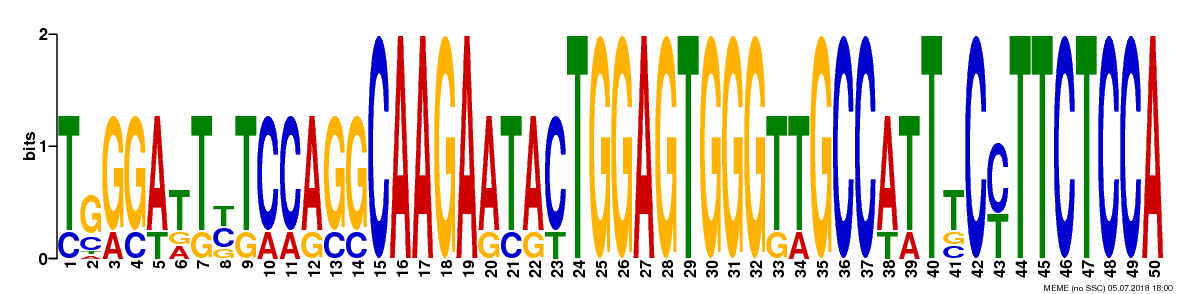 MOR2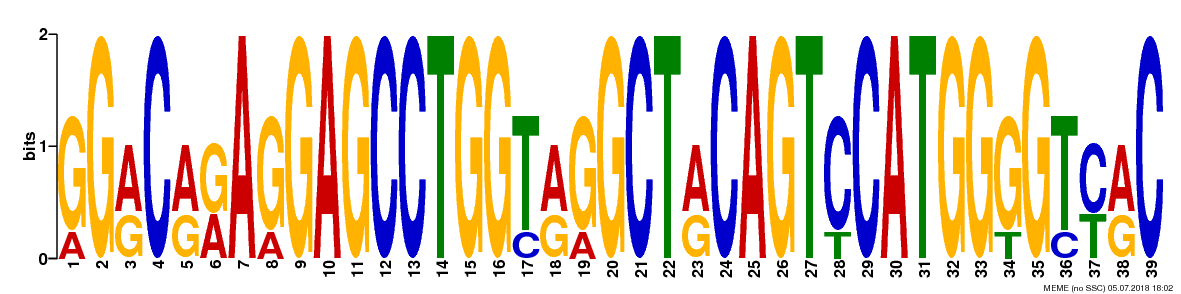 MOR3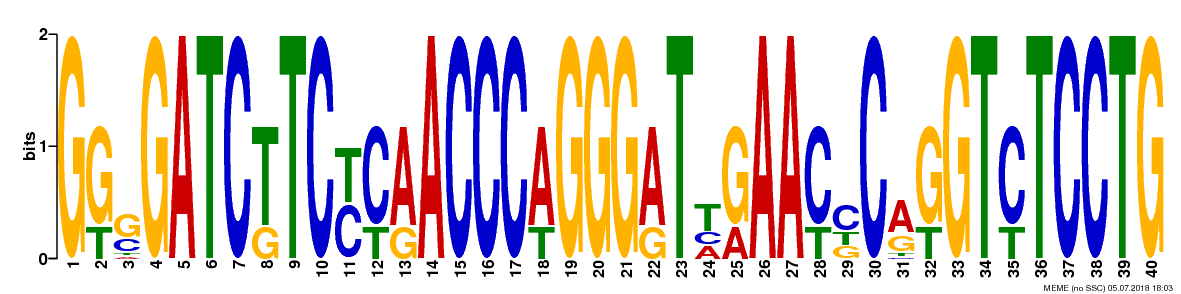 MOR4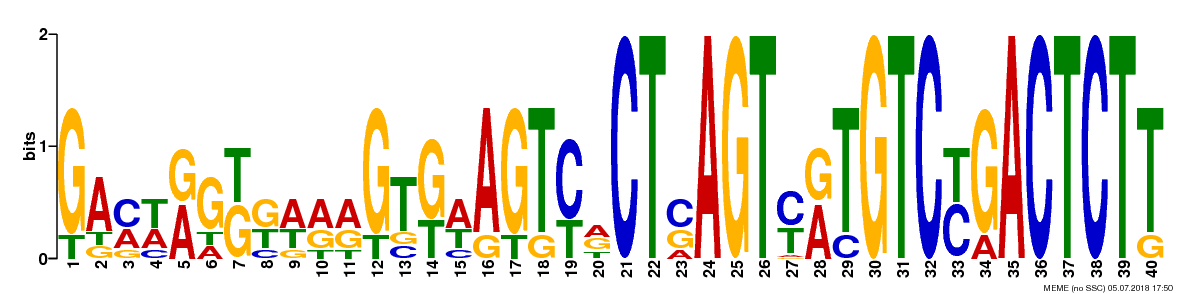 MOR5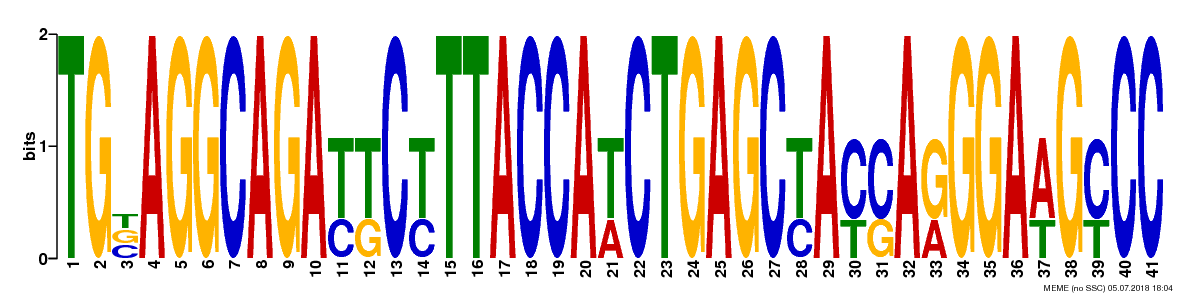 Supplementary Figure 1. Sequence logos for the five motifs found by MEME Suite from the positive strand of cattle ORs promoter region.